1.  Połącz kropki i pokoloruj literę F, odgadnij nazwy obrazków , na jaką głoskę się zaczynają?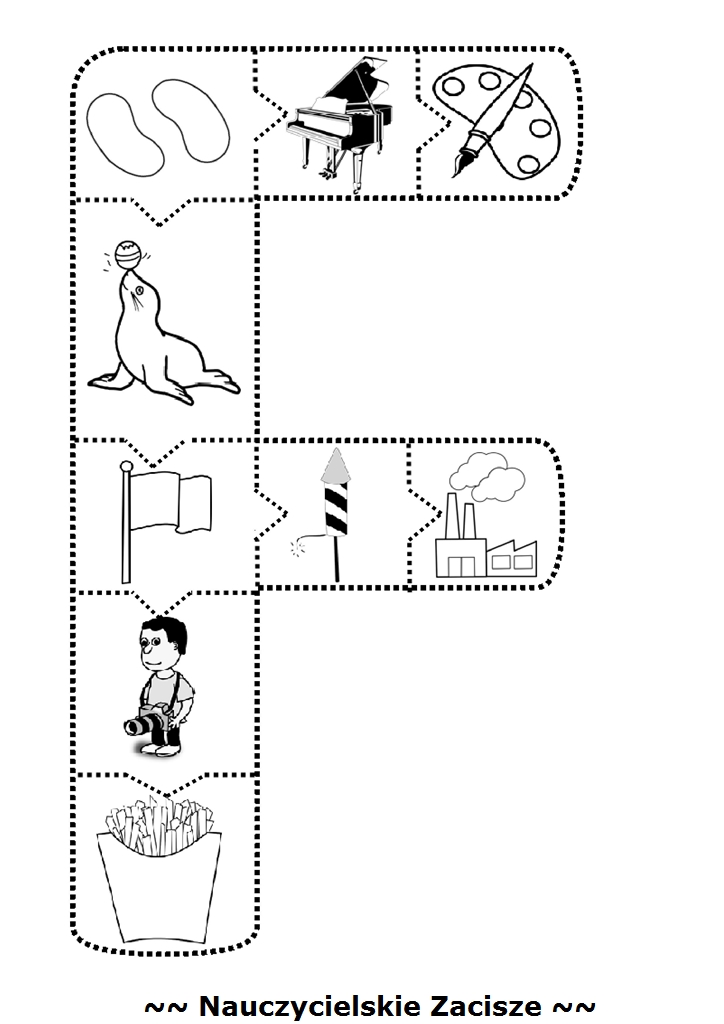 2.  Odczytaj wyrazy z literą f i wykonaj zadanie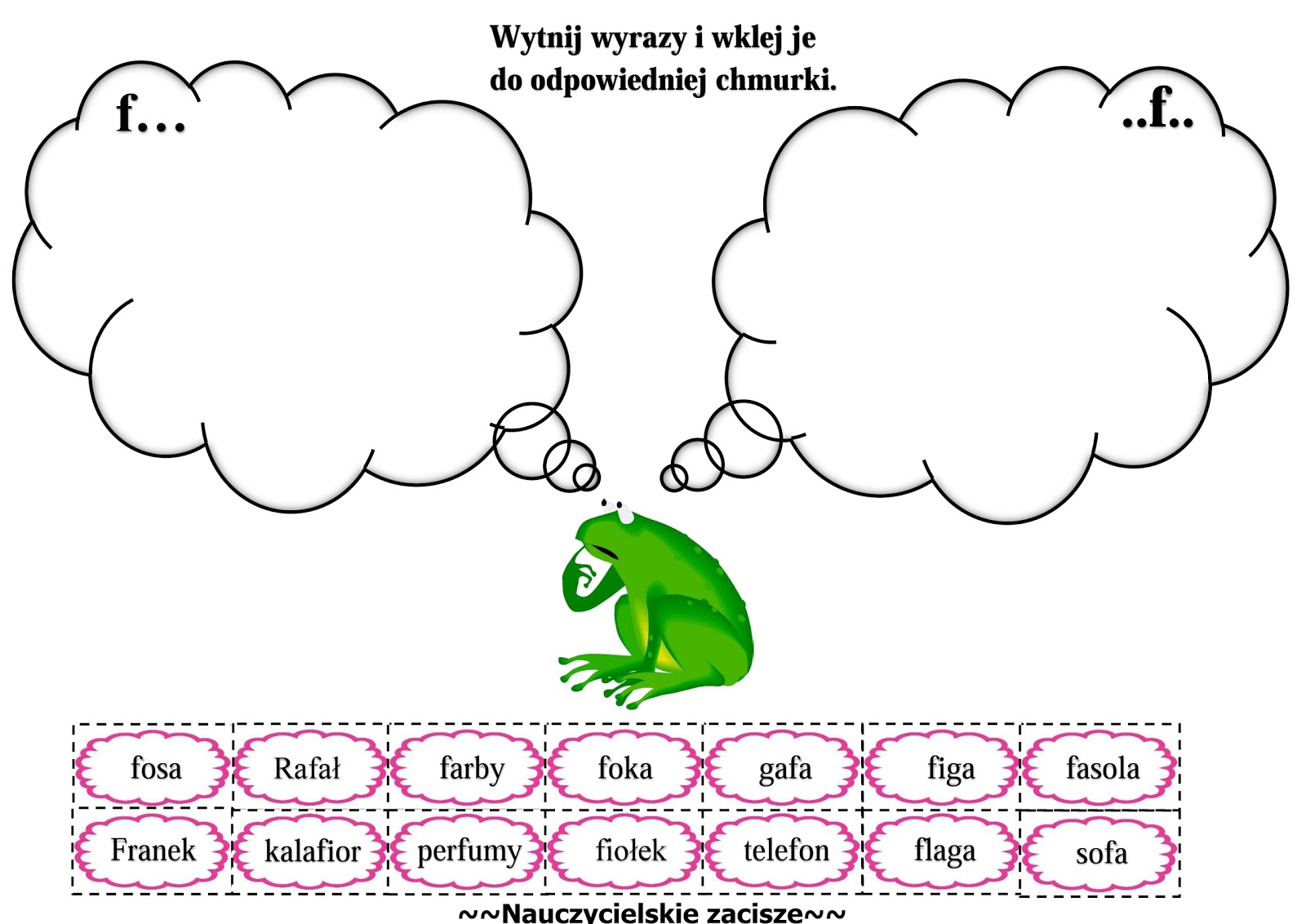 3.  Znajdź i zaznacz na niebiesko wszystkie litery F,fE    K    f       F       I     F     E       G      R   f      F        N   J     f      l    L    F     v   Z   f   B   M   f   P    t   T  f  J  R  f e a   U f T  g  F   E   Y   f   F    L  N  I   F  A n FPOWODZENIA!!! 